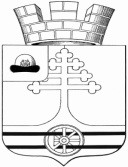 Администрация муниципального образования –Тумское городское поселениеКлепиковского муниципального районаРязанской областиПОСТАНОВЛЕНИЕ  От 01 . 11. 2022г.                                                                                     № 175 О внесении изменений в постановление от 08 апреля 2019 года № 42 «Об утверждении результатов инвентаризации ранее присвоенных адресных сведений и размещении их в государственном адресном реестре» (в редакции от 12. 02. 2021г. № 23)В соответствии с Федеральным законом от 06.10.2003 № 131-ФЗ «Об общих принципах организации местного самоуправления в Российской Федерации», Федеральным законом от 28.12.2013 № 443-ФЗ «О федеральной информационной адресной системе и о внесении изменений в Федеральный закон «Об общих принципах организации местного самоуправления в Российской Федерации»», постановлением Правительства Российской Федерации от 22.05.2015 № 492 «О составе сведений об адресах, размещаемых в государственном адресном реестре, порядке межведомственного информационного взаимодействия при ведении государственного адресного реестра, о внесении изменений и признании утратившим силу некоторых актов Правительства Российской Федерации», руководствуясь Уставом муниципального образования – Тумское городское поселение Клепиковского муниципального района Рязанской области, администрация муниципального образования – Тумское городское поселение Клепиковского муниципального района Рязанской области ПОСТАНОВЛЯЕТ:1. Внести изменение в постановление от 08.04.2019г. № 42 «Об утверждении результатов инвентаризации ранее присвоенных адресных сведений и размещении их в государственном адресном реестре» (в редакции от 12. 02. 2021г. № 23):- дополнив Приложение № 3 «Перечень ранее присвоенных адресов объектов адресации, подлежащих изменению  в ГАР», следующими адресными объектами:2. Опубликовать настоящее постановление в Информационном бюллетене нормативных правовых актов муниципального образования - Тумское городское поселение Клепиковского муниципального района Рязанской области и на сайте администрации муниципального образования – Тумское городское поселение Клепиковского муниципального района Рязанской области tumaadm.ru.3. Настоящее постановление вступает в силу после его официального опубликования.4. Контроль за исполнением настоящего постановления возложить на главу администрации муниципального образования – Тумское городское поселение Клепиковского муниципального района Рязанской области Лазарева Виктора Михайловича.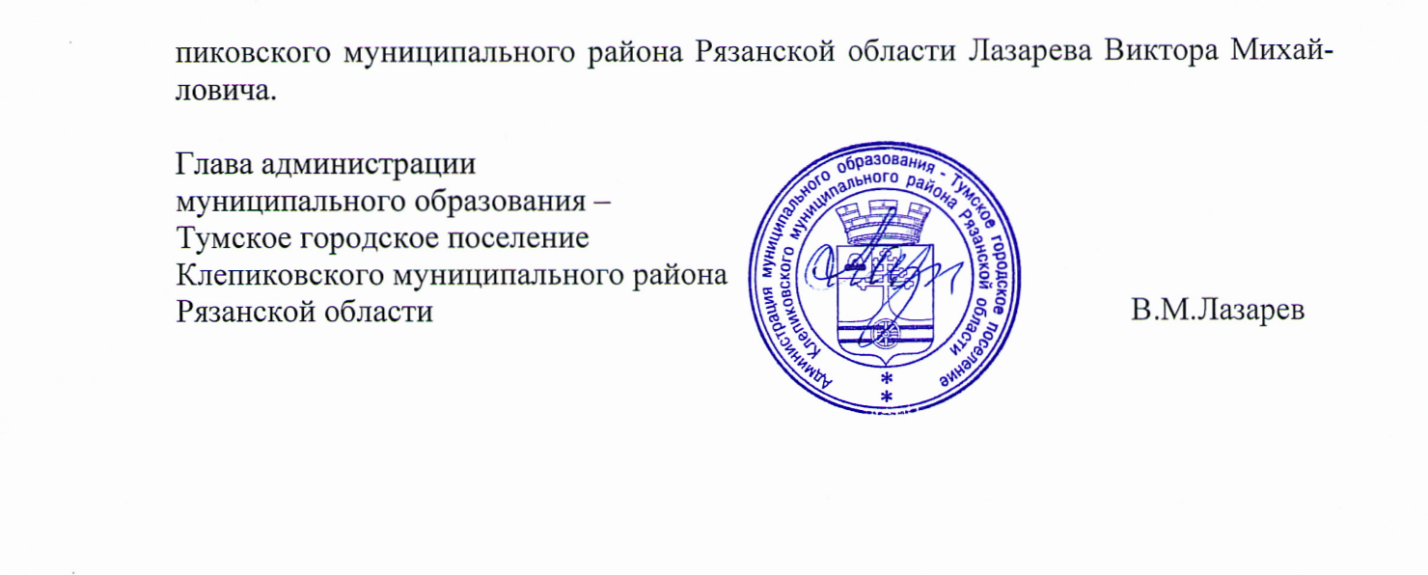 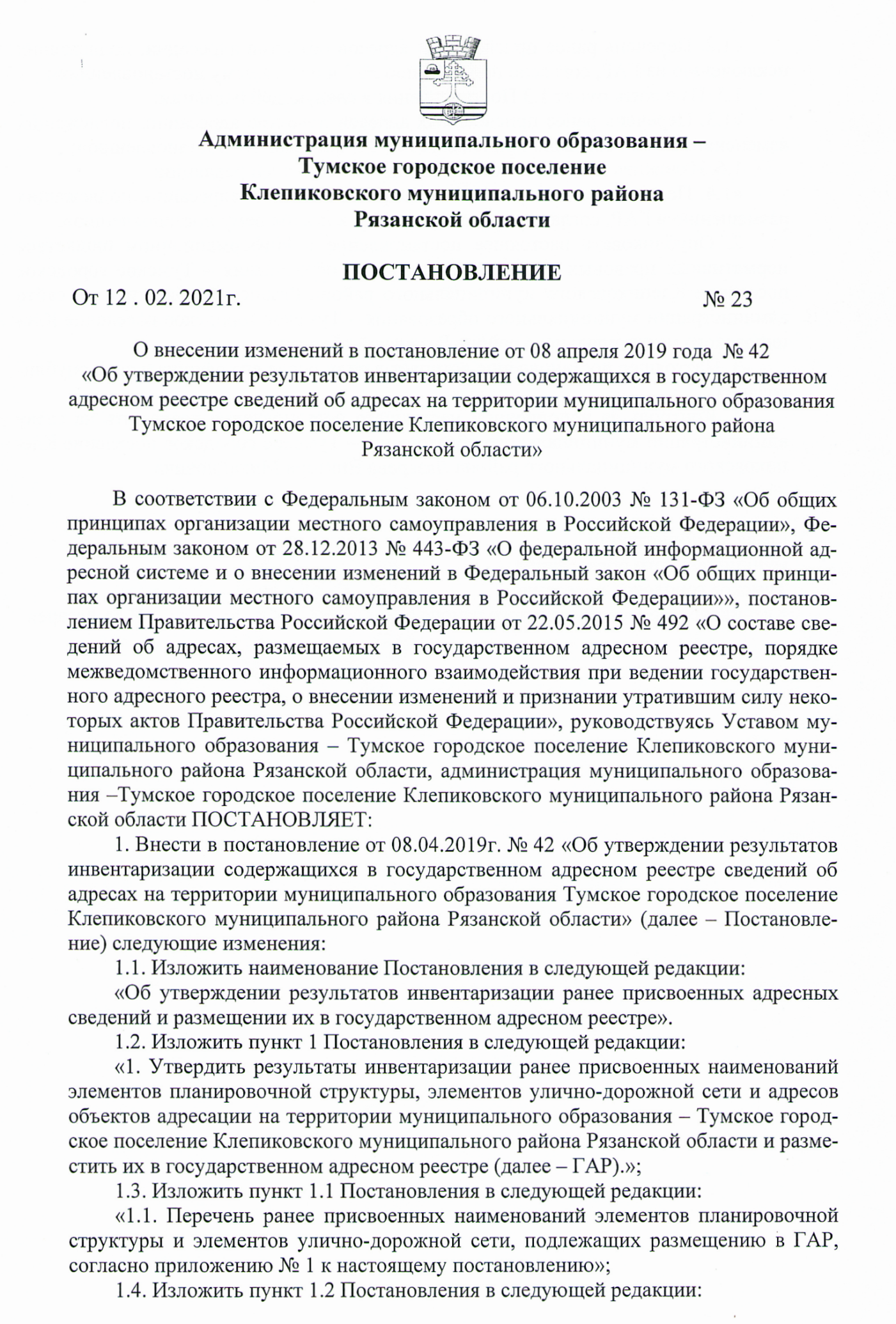 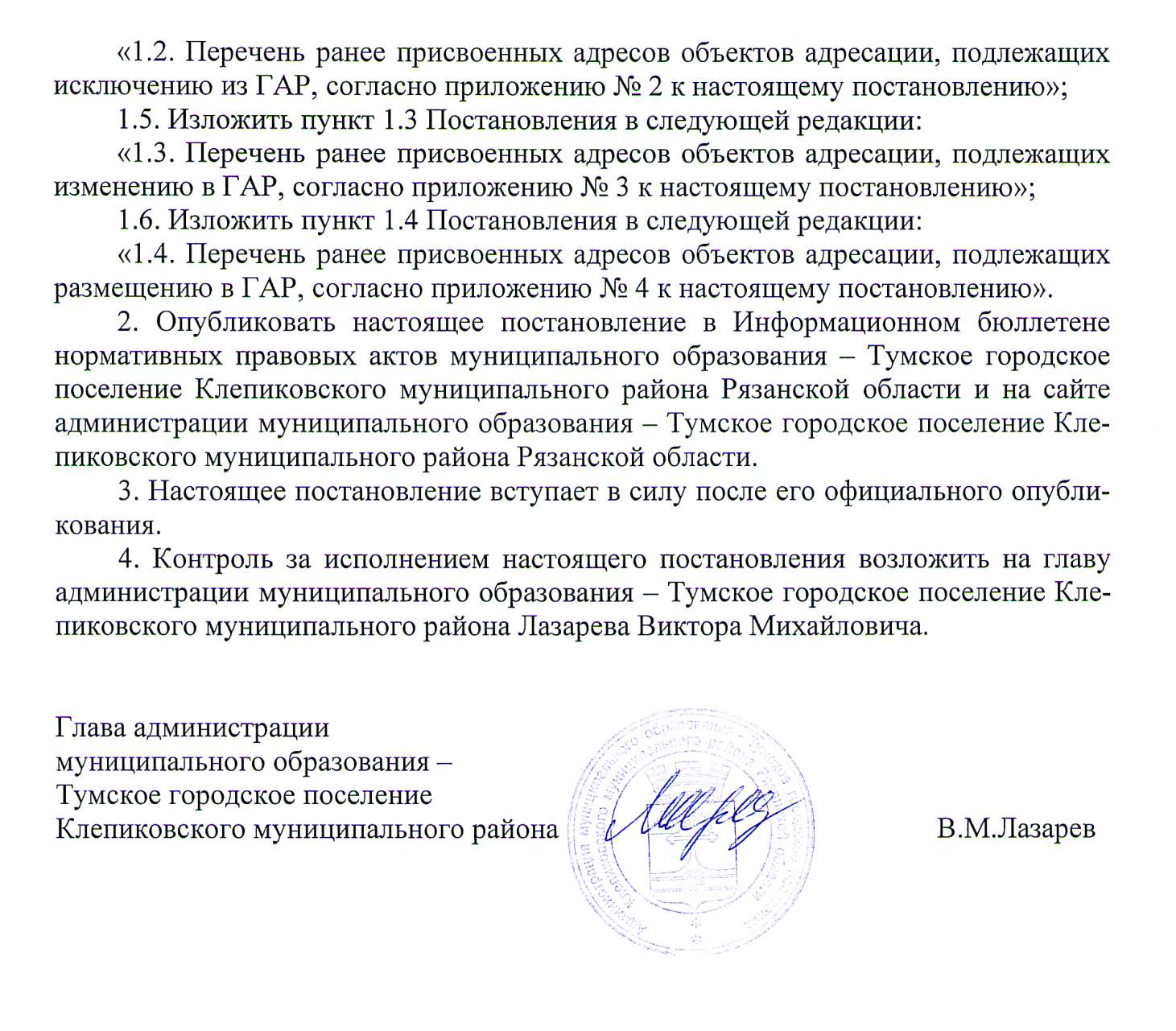 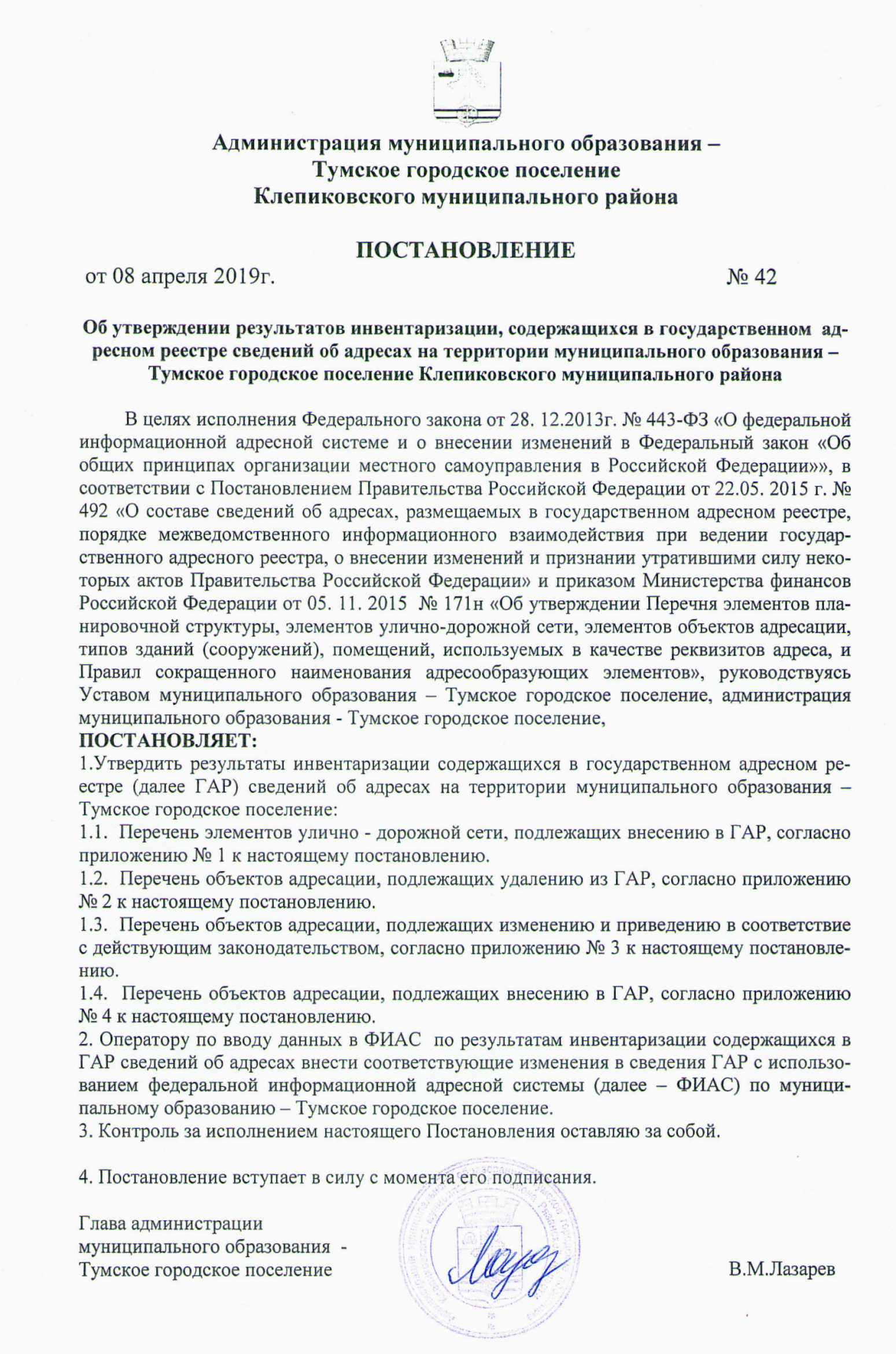 № п/пРанее присвоенный адрес объекта адресации, подлежащий изменению в ГАРИзмененный ранее присвоенный адрес объекта адресации, подлежащий размещению в ГАР1372Российская Федерация, Рязанская область, Клепиковский муниципальный район, Тумское городское поселение, рабочий поселок Тума, улица 1 Мая, дом 24, кадастровый номер 62:05:0020169:48Российская Федерация, Рязанская область, Клепиковский муниципальный район, Тумское городское поселение, рабочий поселок Тума, улица 1 Мая, дом 24, кадастровый номер 62:05:0020169:481373Российская Федерация, Рязанская область, Клепиковский муниципальный район, Тумское городское поселение, рабочий поселок Тума, улица 1 Мая, дом 13, кадастровый номер 62:05:0020168:43Российская Федерация, Рязанская область, Клепиковский муниципальный район, Тумское городское поселение, рабочий поселок Тума, улица 1 Мая, дом 13, кадастровый номер 62:05:0020168:431374Российская Федерация, Рязанская область, Клепиковский муниципальный район, Тумское городское поселение, рабочий поселок Тума, улица 1 Мая, дом 27, кадастровый номер 62:05:0020168:40Российская Федерация, Рязанская область, Клепиковский муниципальный район, Тумское городское поселение, рабочий поселок Тума, улица 1 Мая, дом 27, кадастровый номер 62:05:0020168:401375Российская Федерация, Рязанская область, Клепиковский муниципальный район, Тумское городское поселение, рабочий поселок Тума, улица 1 Мая, дом 18, кадастровый номер 62:05:0020169:46Российская Федерация, Рязанская область, Клепиковский муниципальный район, Тумское городское поселение, рабочий поселок Тума, улица 1 Мая, дом 18, кадастровый номер 62:05:0020169:461376Российская Федерация, Рязанская область, Клепиковский муниципальный район, Тумское городское поселение, рабочий поселок Тума, улица 1 Мая, дом 34, кадастровый номер 62:05:0020177:33Российская Федерация, Рязанская область, Клепиковский муниципальный район, Тумское городское поселение, рабочий поселок Тума, улица 1 Мая, дом 34, кадастровый номер 62:05:0020177:331377Российская Федерация, Рязанская область, Клепиковский муниципальный район, Тумское городское поселение, рабочий поселок Тума, улица 1 Мая, дом 47, кадастровый номер 62:05:0020178:28Российская Федерация, Рязанская область, Клепиковский муниципальный район, Тумское городское поселение, рабочий поселок Тума, улица 1 Мая, дом 47, кадастровый номер 62:05:0020178:281378Российская Федерация, Рязанская область, Клепиковский муниципальный район, Тумское городское поселение, рабочий поселок Тума, улица 1 Мая, дом 44, кадастровый номер 62:05:0020177:30Российская Федерация, Рязанская область, Клепиковский муниципальный район, Тумское городское поселение, рабочий поселок Тума, улица 1 Мая, дом 44, кадастровый номер 62:05:0020177:301379Российская Федерация, Рязанская область, Клепиковский муниципальный район, Тумское городское поселение, рабочий поселок Тума, улица 1 Мая, дом 1, кадастровый номер 62:05:0020168:30Российская Федерация, Рязанская область, Клепиковский муниципальный район, Тумское городское поселение, рабочий поселок Тума, улица 1 Мая, дом 1, кадастровый номер 62:05:0020168:301380Российская Федерация, Рязанская область, Клепиковский муниципальный район, Тумское городское поселение, рабочий поселок Тума, улица Советская, дом 86Российская Федерация, Рязанская область, Клепиковский муниципальный район, Тумское городское поселение, рабочий поселок Тума, улица Советская, дом 861381Российская Федерация, Рязанская область, Клепиковский муниципальный район, Тумское городское поселение, рабочий поселок Тума, улица 1 Мая, дом 30Российская Федерация, Рязанская область, Клепиковский муниципальный район, Тумское городское поселение, рабочий поселок Тума, улица 1 Мая, дом 301382Российская Федерация, Рязанская область, Клепиковский муниципальный район, Тумское городское поселение, рабочий поселок Тума, улица 1 Мая, дом 20, кадастровый номер 62:05:0020169:47Российская Федерация, Рязанская область, Клепиковский муниципальный район, Тумское городское поселение, рабочий поселок Тума, улица 1 Мая, дом 20, кадастровый номер 62:05:0020169:471383Российская Федерация, Рязанская область, Клепиковский муниципальный район, Тумское городское поселение, рабочий поселок Тума, улица 1 Мая, дом 35, кадастровый номер 62:05:0020178:41Российская Федерация, Рязанская область, Клепиковский муниципальный район, Тумское городское поселение, рабочий поселок Тума, улица 1 Мая, дом 35, кадастровый номер 62:05:0020178:411384Российская Федерация, Рязанская область, Клепиковский муниципальный район, Тумское городское поселение, рабочий поселок Тума, улица 1 Мая, дом 21, кадастровый номер 62:05:0020168:38Российская Федерация, Рязанская область, Клепиковский муниципальный район, Тумское городское поселение, рабочий поселок Тума, улица 1 Мая, дом 21, кадастровый номер 62:05:0020168:381385Российская Федерация, Рязанская область, Клепиковский муниципальный район, Тумское городское поселение, рабочий поселок Тума, улица 1 Мая, дом 11, кадастровый номер 62:05:0020168:34Российская Федерация, Рязанская область, Клепиковский муниципальный район, Тумское городское поселение, рабочий поселок Тума, улица 1 Мая, дом 11, кадастровый номер 62:05:0020168:341386Российская Федерация, Рязанская область, Клепиковский муниципальный район, Тумское городское поселение, рабочий поселок Тума, улица Н. Шпилевой, дом 56, кадастровый номер 62:05:0020183:129Российская Федерация, Рязанская область, Клепиковский муниципальный район, Тумское городское поселение, рабочий поселок Тума, улица Н. Шпилевой, дом 56, кадастровый номер 62:05:0020183:1291387Российская Федерация, Рязанская область, Клепиковский муниципальный район, Тумское городское поселение, рабочий поселок Тума, улица 1 Мая, дом 50, кадастровый номер 62:05:0020176:20Российская Федерация, Рязанская область, Клепиковский муниципальный район, Тумское городское поселение, рабочий поселок Тума, улица 1 Мая, дом 50, кадастровый номер 62:05:0020176:201388Российская Федерация, Рязанская область, Клепиковский муниципальный район, Тумское городское поселение, рабочий поселок Тума, улица 1 Мая, дом 53, кадастровый номер 62:05:0020181:42Российская Федерация, Рязанская область, Клепиковский муниципальный район, Тумское городское поселение, рабочий поселок Тума, улица 1 Мая, дом 53, кадастровый номер 62:05:0020181:421389Российская Федерация, Рязанская область,Клепиковский муниципальный район, Тумское городское поселение, рабочий поселок Тума, улица 1 Мая, дом 8, кадастровый номер 62:05:0020169:39Российская Федерация, Рязанская область,Клепиковский муниципальный район, Тумское городское поселение, рабочий поселок Тума, улица 1 Мая, дом 8, кадастровый номер 62:05:0020169:391390Российская Федерация, Рязанская область, Клепиковский муниципальный район, Тумское городское поселение, рабочий поселок Тума, улица Ленина, стр.141гРоссийская Федерация, Рязанская область, Клепиковский муниципальный район, Тумское городское поселение, рабочий поселок Тума, улица Ленина, стр.141г1391Российская Федерация, Рязанская область, Клепиковский муниципальный район, Тумское городское поселение, рабочий поселок Тума, улица 1 Мая, дом 39, кадастровый номер 62:05:0020178:24Российская Федерация, Рязанская область, Клепиковский муниципальный район, Тумское городское поселение, рабочий поселок Тума, улица 1 Мая, дом 39, кадастровый номер 62:05:0020178:241392Российская Федерация, Рязанская область, Клепиковский муниципальный район, Тумское городское поселение, рабочий поселок Тума, улица 1 Мая, дом 3, кадастровый номер  62:05:0020168:57Российская Федерация, Рязанская область, Клепиковский муниципальный район, Тумское городское поселение, рабочий поселок Тума, улица 1 Мая, дом 3, кадастровый номер  62:05:0020168:571393Российская Федерация, Рязанская область, Клепиковский муниципальный район, Тумское городское поселение, рабочий поселок Тума, улица 1 Мая, дом 36, кадастровый номер 62:05:0020177:34Российская Федерация, Рязанская область, Клепиковский муниципальный район, Тумское городское поселение, рабочий поселок Тума, улица 1 Мая, дом 36, кадастровый номер 62:05:0020177:341394Российская Федерация, Рязанская область, Клепиковский муниципальный район, Тумское городское поселение, рабочий поселок Тума, улица 1 Мая, дом 31, кадастровый номер 62:05:0020178:21Российская Федерация, Рязанская область, Клепиковский муниципальный район, Тумское городское поселение, рабочий поселок Тума, улица 1 Мая, дом 31, кадастровый номер 62:05:0020178:211395Российская Федерация, Рязанская область, Клепиковский муниципальный район, Тумское городское поселение, рабочий поселок Тума, переулок Горького, дом 2 Российская Федерация, Рязанская область, Клепиковский муниципальный район, Тумское городское поселение, рабочий поселок Тума, переулок Горького, дом 21396Российская Федерация, Рязанская область, Клепиковский муниципальный район, Тумское городское поселение, рабочий поселок Тума, улица 1 Мая, дом 4, кадастровый номер 62:05:0020169:41Российская Федерация, Рязанская область, Клепиковский муниципальный район, Тумское городское поселение, рабочий поселок Тума, улица 1 Мая, дом 4, кадастровый номер 62:05:0020169:411397Российская Федерация, Рязанская область, Клепиковский муниципальный район, Тумское городское поселение, рабочий поселок Тума, улица 1 Мая, дом 36а, кадастровый номер 62:05:0020177:47Российская Федерация, Рязанская область, Клепиковский муниципальный район, Тумское городское поселение, рабочий поселок Тума, улица 1 Мая, дом 36а, кадастровый номер 62:05:0020177:471398Российская Федерация, Рязанская область, Клепиковский муниципальный район, Тумское городское поселение, рабочий поселок Тума, улица 1 Мая, дом 58, кадастровый номер 62:05:0020176:23Российская Федерация, Рязанская область, Клепиковский муниципальный район, Тумское городское поселение, рабочий поселок Тума, улица 1 Мая, дом 58, кадастровый номер 62:05:0020176:231399Российская Федерация, Рязанская область, Клепиковский муниципальный район, Тумское городское поселение, рабочий поселок Тума, улица 1 Мая, дом 43, кадастровый номер 62:05:0020178:26Российская Федерация, Рязанская область, Клепиковский муниципальный район, Тумское городское поселение, рабочий поселок Тума, улица 1 Мая, дом 43, кадастровый номер 62:05:0020178:261400Российская Федерация, Рязанская область, Клепиковский муниципальный район, Тумское городское поселение, рабочий поселок Тума, улица 1 Мая, дом 67, кадастровый номер 62:05:0020181:33Российская Федерация, Рязанская область, Клепиковский муниципальный район, Тумское городское поселение, рабочий поселок Тума, улица 1 Мая, дом 67, кадастровый номер 62:05:0020181:331401Российская Федерация, Рязанская область, Клепиковский муниципальный район, Тумское городское поселение, рабочий поселок Тума, улица 1 Мая, дом 49, кадастровый номер 62:05:0020181:28Российская Федерация, Рязанская область, Клепиковский муниципальный район, Тумское городское поселение, рабочий поселок Тума, улица 1 Мая, дом 49, кадастровый номер 62:05:0020181:281402Российская Федерация, Рязанская область, Клепиковский муниципальный район, Тумское городское поселение, рабочий поселок Тума, улица 1 Мая, дом 45, кадастровый номер 62:05:0020178:27Российская Федерация, Рязанская область, Клепиковский муниципальный район, Тумское городское поселение, рабочий поселок Тума, улица 1 Мая, дом 45, кадастровый номер 62:05:0020178:271403Российская Федерация, Рязанская область, Клепиковский муниципальный район, Тумское городское поселение, рабочий поселок Тума, улица 1 Мая, дом 52, кадастровый номер 62:05:0020176:21Российская Федерация, Рязанская область, Клепиковский муниципальный район, Тумское городское поселение, рабочий поселок Тума, улица 1 Мая, дом 52, кадастровый номер 62:05:0020176:211404Российская Федерация, Рязанская область, Клепиковский муниципальный район, Тумское городское поселение, рабочий поселок Тума, улица 1 Мая, дом 2, кадастровый номер 62:05:0020169:40Российская Федерация, Рязанская область, Клепиковский муниципальный район, Тумское городское поселение, рабочий поселок Тума, улица 1 Мая, дом 2, кадастровый номер 62:05:0020169:401405Российская Федерация, Рязанская область, Клепиковский муниципальный район, Тумское городское поселение, рабочий поселок Тума, улица Чкалова, дом 7, кадастровый номер 62:05:0020118:73Российская Федерация, Рязанская область, Клепиковский муниципальный район, Тумское городское поселение, рабочий поселок Тума, улица Чкалова, дом 7, кадастровый номер 62:05:0020118:731406Российская Федерация, Рязанская область, Клепиковский муниципальный район, Тумское городское поселение, рабочий поселок Тума, улица Строителей, дом 13Российская Федерация, Рязанская область, Клепиковский муниципальный район, Тумское городское поселение, рабочий поселок Тума, улица Строителей, дом 131407Российская Федерация, Рязанская область, Клепиковский муниципальный район, Тумское городское поселение, рабочий поселок Тума, улица 1 Мая, дом 69, кадастровый номер 62:05:0020181:34Российская Федерация, Рязанская область, Клепиковский муниципальный район, Тумское городское поселение, рабочий поселок Тума, улица 1 Мая, дом 69, кадастровый номер 62:05:0020181:341408Российская Федерация, Рязанская область, Клепиковский муниципальный район, Тумское городское поселение, рабочий поселок Тума, улица 1 Мая, дом 22, кадастровый номер 62:05:0020169:38Российская Федерация, Рязанская область, Клепиковский муниципальный район, Тумское городское поселение, рабочий поселок Тума, улица 1 Мая, дом 22, кадастровый номер 62:05:0020169:381409Российская Федерация, Рязанская область, Клепиковский муниципальный район, Тумское городское поселение, рабочий поселок Тума, улица Строителей, дом 7Российская Федерация, Рязанская область, Клепиковский муниципальный район, Тумское городское поселение, рабочий поселок Тума, улица Строителей, дом 71410Российская Федерация, Рязанская область, Клепиковский муниципальный район, Тумское городское поселение, рабочий поселок Тума, улица 1 Мая, дом 48, кадастровый номер 62:05:0020176:19Российская Федерация, Рязанская область, Клепиковский муниципальный район, Тумское городское поселение, рабочий поселок Тума, улица 1 Мая, дом 48, кадастровый номер 62:05:0020176:191411Российская Федерация, Рязанская область, Клепиковский муниципальный район, Тумское городское поселение, рабочий поселок Тума, улица 1 Мая, дом 65, кадастровый номер 62:05:0020181:32Российская Федерация, Рязанская область, Клепиковский муниципальный район, Тумское городское поселение, рабочий поселок Тума, улица 1 Мая, дом 65, кадастровый номер 62:05:0020181:321412Российская Федерация, Рязанская область, Клепиковский муниципальный район, Тумское городское поселение, рабочий поселок Тума, улица 1 Мая, дом 12, кадастровый номер 62:05:0020169:37Российская Федерация, Рязанская область, Клепиковский муниципальный район, Тумское городское поселение, рабочий поселок Тума, улица 1 Мая, дом 12, кадастровый номер 62:05:0020169:371413Российская Федерация, Рязанская область, Клепиковский муниципальный район, Тумское городское поселение, рабочий поселок Тума, улица 1 Мая, дом 55, кадастровый номер 62:05:0020181:25Российская Федерация, Рязанская область, Клепиковский муниципальный район, Тумское городское поселение, рабочий поселок Тума, улица 1 Мая, дом 55, кадастровый номер 62:05:0020181:251414Российская Федерация, Рязанская область, Клепиковский муниципальный район, Тумское городское поселение, рабочий поселок Тума, улица 1 Мая, дом 10, кадастровый номер 62:05:0020169:43Российская Федерация, Рязанская область, Клепиковский муниципальный район, Тумское городское поселение, рабочий поселок Тума, улица 1 Мая, дом 10, кадастровый номер 62:05:0020169:431415Российская Федерация, Рязанская область, Клепиковский муниципальный район, Тумское городское поселение, рабочий поселок Тума, улица 1 Мая, дом 16, кадастровый номер 62:05:0020169:45Российская Федерация, Рязанская область, Клепиковский муниципальный район, Тумское городское поселение, рабочий поселок Тума, улица 1 Мая, дом 16, кадастровый номер 62:05:0020169:451416Российская Федерация, Рязанская область, Клепиковский муниципальный район, Тумское городское поселение, рабочий поселок Тума, улица 1 Мая, дом 17, кадастровый номер 62:05:0020168:36Российская Федерация, Рязанская область, Клепиковский муниципальный район, Тумское городское поселение, рабочий поселок Тума, улица 1 Мая, дом 17, кадастровый номер 62:05:0020168:361417Российская Федерация, Рязанская область, Клепиковский муниципальный район, Тумское городское поселение, рабочий поселок Тума, улица Строителей, дом 6 Российская Федерация, Рязанская область, Клепиковский муниципальный район, Тумское городское поселение, рабочий поселок Тума, улица Строителей, дом 61418Российская Федерация, Рязанская область, Клепиковский муниципальный район, Тумское городское поселение, рабочий поселок Тума, улица 1 Мая, дом 42, кадастровый номер 62:05:0020177:29Российская Федерация, Рязанская область, Клепиковский муниципальный район, Тумское городское поселение, рабочий поселок Тума, улица 1 Мая, дом 42, кадастровый номер 62:05:0020177:291419Российская Федерация, Рязанская область, Клепиковский муниципальный район, Тумское городское поселение, рабочий поселок Тума, улица 1 Мая, дом 23, кадастровый номер 62:05:0020168:31Российская Федерация, Рязанская область, Клепиковский муниципальный район, Тумское городское поселение, рабочий поселок Тума, улица 1 Мая, дом 23, кадастровый номер 62:05:0020168:311420Российская Федерация, Рязанская область, Клепиковский муниципальный район, Тумское городское поселение, рабочий поселок Тума, улица Строителей, дом 1аРоссийская Федерация, Рязанская область, Клепиковский муниципальный район, Тумское городское поселение, рабочий поселок Тума, улица Строителей, дом 1а1421Российская Федерация, Рязанская область, Клепиковский муниципальный район, Тумское городское поселение, рабочий поселок Тума, улица 1 Мая, дом 40, кадастровый номер 62:05:0020177:28Российская Федерация, Рязанская область, Клепиковский муниципальный район, Тумское городское поселение, рабочий поселок Тума, улица 1 Мая, дом 40, кадастровый номер 62:05:0020177:281422Российская Федерация, Рязанская область, Клепиковский муниципальный район, Тумское городское поселение, рабочий поселок Тума, улица 1 Мая, дом 19, кадастровый номер 62:05:0020168:37Российская Федерация, Рязанская область, Клепиковский муниципальный район, Тумское городское поселение, рабочий поселок Тума, улица 1 Мая, дом 19, кадастровый номер 62:05:0020168:371423Российская Федерация, Рязанская область, Клепиковский муниципальный район, Тумское городское поселение, рабочий поселок Тума, улица Строителей, дом 14, кадастровый номер 62:05:0020182:20Российская Федерация, Рязанская область, Клепиковский муниципальный район, Тумское городское поселение, рабочий поселок Тума, улица Строителей, дом 14, кадастровый номер 62:05:0020182:201424Российская Федерация, Рязанская область, Клепиковский муниципальный район, Тумское городское поселение, рабочий поселок Тума, улица Ленина, стр.141бРоссийская Федерация, Рязанская область, Клепиковский муниципальный район, Тумское городское поселение, рабочий поселок Тума, улица Ленина, стр.141б1425Российская Федерация, Рязанская область, Клепиковский муниципальный район, Тумское городское поселение, рабочий поселок Тума, улица 1 Мая, дом 33, кадастровый номер 62:05:0020178:30Российская Федерация, Рязанская область, Клепиковский муниципальный район, Тумское городское поселение, рабочий поселок Тума, улица 1 Мая, дом 33, кадастровый номер 62:05:0020178:301426Российская Федерация, Рязанская область, Клепиковский муниципальный район, Тумское городское поселение, рабочий поселок Тума, улица 1 Мая, дом 60, кадастровый номер 62:05:0020176:24Российская Федерация, Рязанская область, Клепиковский муниципальный район, Тумское городское поселение, рабочий поселок Тума, улица 1 Мая, дом 60, кадастровый номер 62:05:0020176:241427Российская Федерация, Рязанская область, Клепиковский муниципальный район, Тумское городское поселение, рабочий поселок Тума, улица 1 Мая, дом 5, кадастровый номер 62:05:0020168:41Российская Федерация, Рязанская область, Клепиковский муниципальный район, Тумское городское поселение, рабочий поселок Тума, улица 1 Мая, дом 5, кадастровый номер 62:05:0020168:411428Российская Федерация, Рязанская область, Клепиковский муниципальный район, Тумское городское поселение, рабочий поселок Тума, улица 1 Мая, дом 63, кадастровый номер 62:05:0020181:31Российская Федерация, Рязанская область, Клепиковский муниципальный район, Тумское городское поселение, рабочий поселок Тума, улица 1 Мая, дом 63, кадастровый номер 62:05:0020181:311429Российская Федерация, Рязанская область, Клепиковский муниципальный район, Тумское городское поселение, рабочий поселок Тума, улица 1 Мая, дом 38, кадастровый номер 62:05:0020177:35Российская Федерация, Рязанская область, Клепиковский муниципальный район, Тумское городское поселение, рабочий поселок Тума, улица 1 Мая, дом 38, кадастровый номер 62:05:0020177:351430Российская Федерация, Рязанская область, Клепиковский муниципальный район, Тумское городское поселение, рабочий поселок Тума, улица Ленина, дом 98бРоссийская Федерация, Рязанская область, Клепиковский муниципальный район, Тумское городское поселение, рабочий поселок Тума, улица Ленина, дом 98б1431Российская Федерация, Рязанская область, Клепиковский муниципальный район, Тумское городское поселение, рабочий поселок Тума, улица 1 Мая, дом 51, кадастровый номер 62:05:0020181:29Российская Федерация, Рязанская область, Клепиковский муниципальный район, Тумское городское поселение, рабочий поселок Тума, улица 1 Мая, дом 51, кадастровый номер 62:05:0020181:291432Российская Федерация, Рязанская область, Клепиковский муниципальный район, Тумское городское поселение, рабочий поселок Тума, улица Строителей, дом 10, кадастровый номер 62:05:0020182:18Российская Федерация, Рязанская область, Клепиковский муниципальный район, Тумское городское поселение, рабочий поселок Тума, улица Строителей, дом 10, кадастровый номер 62:05:0020182:181433Российская Федерация, Рязанская область, Клепиковский муниципальный район, Тумское городское поселение, рабочий поселок Тума, улица Советская, дом 90Б,кадастровый номер 62:05:0020130:272Российская Федерация, Рязанская область, Клепиковский муниципальный район, Тумское городское поселение, рабочий поселок Тума, улица Советская, дом 90Б,кадастровый номер 62:05:0020130:2721434Российская Федерация, Рязанская область, Клепиковский муниципальный район, Тумское городское поселение, рабочий поселок Тума, улица Строителей, дом 8Российская Федерация, Рязанская область, Клепиковский муниципальный район, Тумское городское поселение, рабочий поселок Тума, улица Строителей, дом 81435Российская Федерация, Рязанская область, Клепиковский муниципальный район, Тумское городское поселение, рабочий поселок Тума, улица 1 Мая, дом 9Российская Федерация, Рязанская область, Клепиковский муниципальный район, Тумское городское поселение, рабочий поселок Тума, улица 1 Мая, дом 91436Российская Федерация, Рязанская область, Клепиковский муниципальный район, Тумское городское поселение, рабочий поселок Тума, улица Строителей, дом 10аРоссийская Федерация, Рязанская область, Клепиковский муниципальный район, Тумское городское поселение, рабочий поселок Тума, улица Строителей, дом 10а1437Российская Федерация, Рязанская область, Клепиковский муниципальный район, Тумское городское поселение, рабочий поселок Тума, улица 1 Мая, дом 14, кадастровый номер 62:05:0020169:44Российская Федерация, Рязанская область, Клепиковский муниципальный район, Тумское городское поселение, рабочий поселок Тума, улица 1 Мая, дом 14, кадастровый номер 62:05:0020169:441438Российская Федерация, Рязанская область, Клепиковский муниципальный район, Тумское городское поселение, рабочий поселок Тума, улица Строителей, дом 11, кадастровый номер 62:05:0020182:19Российская Федерация, Рязанская область, Клепиковский муниципальный район, Тумское городское поселение, рабочий поселок Тума, улица Строителей, дом 11, кадастровый номер 62:05:0020182:191439Российская Федерация, Рязанская область, Клепиковский муниципальный район, Тумское городское поселение, рабочий поселок Тума, улица 1 Мая, дом 62, кадастровый номер 62:05:0020176:25Российская Федерация, Рязанская область, Клепиковский муниципальный район, Тумское городское поселение, рабочий поселок Тума, улица 1 Мая, дом 62, кадастровый номер 62:05:0020176:251440Российская Федерация, Рязанская область, Клепиковский муниципальный район, Тумское городское поселение, рабочий поселок Тума, улица 1 Мая, дом 46, кадастровый номер 62:05:0020177:27Российская Федерация, Рязанская область, Клепиковский муниципальный район, Тумское городское поселение, рабочий поселок Тума, улица 1 Мая, дом 46, кадастровый номер 62:05:0020177:271441Российская Федерация, Рязанская область, Клепиковский муниципальный район, Тумское городское поселение, рабочий поселок Тума, улица 1 Мая, дом 28, кадастровый номер 62:05:0020169:50Российская Федерация, Рязанская область, Клепиковский муниципальный район, Тумское городское поселение, рабочий поселок Тума, улица 1 Мая, дом 28, кадастровый номер 62:05:0020169:501442Российская Федерация, Рязанская область, Клепиковский муниципальный район, Тумское городское поселение, рабочий поселок Тума, улица 1 Мая, дом 59, кадастровый номер 62:05:0020181:30Российская Федерация, Рязанская область, Клепиковский муниципальный район, Тумское городское поселение, рабочий поселок Тума, улица 1 Мая, дом 59, кадастровый номер 62:05:0020181:301443Российская Федерация, Рязанская область, Клепиковский муниципальный район, Тумское городское поселение, рабочий поселок Тума, улица 1 Мая, дом 37, кадастровый номер 62:05:0020178:31Российская Федерация, Рязанская область, Клепиковский муниципальный район, Тумское городское поселение, рабочий поселок Тума, улица 1 Мая, дом 37, кадастровый номер 62:05:0020178:311444Российская Федерация, Рязанская область, Клепиковский муниципальный район, Тумское городское поселение, рабочий поселок Тума, улица 1 Мая, дом 32, кадастровый номер 62:05:0020177:32Российская Федерация, Рязанская область, Клепиковский муниципальный район, Тумское городское поселение, рабочий поселок Тума, улица 1 Мая, дом 32, кадастровый номер 62:05:0020177:321445Российская Федерация, Рязанская область, Клепиковский муниципальный район, Тумское городское поселение, рабочий поселок Тума, улица 1 Мая, дом 54, кадастровый номер 62:05:0020176:26Российская Федерация, Рязанская область, Клепиковский муниципальный район, Тумское городское поселение, рабочий поселок Тума, улица 1 Мая, дом 54, кадастровый номер 62:05:0020176:261446Российская Федерация, Рязанская область, Клепиковский муниципальный район, Тумское городское поселение, рабочий поселок Тума, улица 1 Мая, дом 15, кадастровый номер 62:05:0020168:35Российская Федерация, Рязанская область, Клепиковский муниципальный район, Тумское городское поселение, рабочий поселок Тума, улица 1 Мая, дом 15, кадастровый номер 62:05:0020168:351447Российская Федерация, Рязанская область, Клепиковский муниципальный район, Тумское городское поселение, рабочий поселок Тума, улица Советская, дом 90а, кадастровый номер 62:05:0020130:270Российская Федерация, Рязанская область, Клепиковский муниципальный район, Тумское городское поселение, рабочий поселок Тума, улица Советская, дом 90а, кадастровый номер 62:05:0020130:2701448Российская Федерация, Рязанская область, Клепиковский муниципальный район, Тумское городское поселение, рабочий поселок Тума, улица 1 Мая, дом 29, кадастровый номер 62:05:0020178:29Российская Федерация, Рязанская область, Клепиковский муниципальный район, Тумское городское поселение, рабочий поселок Тума, улица 1 Мая, дом 29, кадастровый номер 62:05:0020178:291449Российская Федерация, Рязанская область, Клепиковский муниципальный район, Тумское городское поселение, рабочий поселок Тума, улица 1 Мая, дом 6, кадастровый номер 62:05:0020169:42Российская Федерация, Рязанская область, Клепиковский муниципальный район, Тумское городское поселение, рабочий поселок Тума, улица 1 Мая, дом 6, кадастровый номер 62:05:0020169:421450Российская Федерация, Рязанская область, Клепиковский муниципальный район, Тумское городское поселение, рабочий поселок Тума, улица 1 Мая, дом 61, кадастровый номер 62:05:0020181:27Российская Федерация, Рязанская область, Клепиковский муниципальный район, Тумское городское поселение, рабочий поселок Тума, улица 1 Мая, дом 61, кадастровый номер 62:05:0020181:271451Российская Федерация, Рязанская область, Клепиковский муниципальный район, Тумское городское поселение, рабочий поселок Тума, улица 1 Мая, дом 26, кадастровый номер 62:05:0020169:49Российская Федерация, Рязанская область, Клепиковский муниципальный район, Тумское городское поселение, рабочий поселок Тума, улица 1 Мая, дом 26, кадастровый номер 62:05:0020169:491452Российская Федерация, Рязанская область, Клепиковский муниципальный район, Тумское городское поселение, рабочий поселок Тума, переулок Горького, дом 3Российская Федерация, Рязанская область, Клепиковский муниципальный район, Тумское городское поселение, рабочий поселок Тума, переулок Горького, дом 31453Российская Федерация, Рязанская область, Клепиковский муниципальный район, Тумское городское поселение, рабочий поселок Тума, улица 1 Мая, дом 56, кадастровый номер 62:05:0020176:22Российская Федерация, Рязанская область, Клепиковский муниципальный район, Тумское городское поселение, рабочий поселок Тума, улица 1 Мая, дом 56, кадастровый номер 62:05:0020176:221454Российская Федерация, Рязанская область, Клепиковский муниципальный район, Тумское городское поселение, рабочий поселок Тума, улица 1 Мая, дом 25, кадастровый номер 62:05:0020168:39Российская Федерация, Рязанская область, Клепиковский муниципальный район, Тумское городское поселение, рабочий поселок Тума, улица 1 Мая, дом 25, кадастровый номер 62:05:0020168:391455Российская Федерация, Рязанская область, Клепиковский муниципальный район, Тумское городское поселение, рабочий поселок Тума, улица Строителей, дом 9Российская Федерация, Рязанская область, Клепиковский муниципальный район, Тумское городское поселение, рабочий поселок Тума, улица Строителей, дом 91456Российская Федерация, Рязанская область, Клепиковский муниципальный район, Тумское городское поселение, рабочий поселок Тума, переулок Горького, дом 1Российская Федерация, Рязанская область, Клепиковский муниципальный район, Тумское городское поселение, рабочий поселок Тума, переулок Горького, дом 11457Российская Федерация, Рязанская область, Клепиковский муниципальный район, Тумское городское поселение, рабочий поселок Тума, улица Победы, дом 68а, кадастровый номер 62:05:0020117:53Российская Федерация, Рязанская область, Клепиковский муниципальный район, Тумское городское поселение, рабочий поселок Тума, улица Победы, дом 68а, кадастровый номер 62:05:0020117:531458Российская Федерация, Рязанская область, Клепиковский муниципальный район, Тумское городское поселение, рабочий поселок Тума, улица Советская, дом 25, кв. 3, кадастровый номер 62:05:0020156:84Российская Федерация, Рязанская область, Клепиковский муниципальный район, Тумское городское поселение, рабочий поселок Тума, улица Советская, дом 25, кв. 3, кадастровый номер 62:05:0020156:841459Российская Федерация, Рязанская область, Клепиковский муниципальный район, Тумское городское поселение, рабочий поселок Тума, улица Ленина, дом 168, кв. 1, кадастровый номер 62:05:0020112:24Российская Федерация, Рязанская область, Клепиковский муниципальный район, Тумское городское поселение, рабочий поселок Тума, улица Ленина, дом 168, кв. 1, кадастровый номер 62:05:0020112:241460Российская Федерация, Рязанская область, Клепиковский муниципальный район, Тумское городское поселение, рабочий поселок Тума, улица Ленина, дом 168, кв. 2, кадастровый номер  62:05:0020112:25Российская Федерация, Рязанская область, Клепиковский муниципальный район, Тумское городское поселение, рабочий поселок Тума, улица Ленина, дом 168, кв. 2, кадастровый номер  62:05:0020112:25